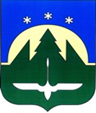 Городской округ Ханты-МансийскХанты-Мансийского автономного округа – ЮгрыДУМА ГОРОДА ХАНТЫ-МАНСИЙСКАРЕШЕНИЕ№ 431-VI РД		                                                         Принято									   29  мая 2020 годаО внесении изменений в Решение Думы города Ханты-Мансийска от 26 сентября 2008 года № 590 «О Правилах землепользования и застройки территории города Ханты-Мансийска»Рассмотрев проект изменений в Решение Думы города Ханты-Мансийска от 26 сентября 2008 года № 590 «О Правилах землепользования и застройки территории города Ханты-Мансийска», учитывая результаты общественных обсуждений, руководствуясь частью 1 статьи 69 Устава города
Ханты-Мансийска,Дума города Ханты-Мансийска РЕШИЛА:1.Внести в Решение Думы города Ханты-Мансийска от 26 сентября 2008 года № 590 «О Правилах землепользования и застройки территории города Ханты-Мансийска» изменения согласно приложению к настоящему Решению.2.Настоящее Решение вступает в силу после его официального опубликования.Председатель                                                                 ГлаваДумы города Ханты-Мансийска                               города Ханты-Мансийска_______________К.Л. Пенчуков                                  ____________М.П. РяшинПодписано                                                                        Подписано29 мая 2020 года                                                             29 мая 2020 годаПриложение к Решению Думы города Ханты-Мансийскаот 29 мая 2020 года № 431-VI РДИзменения в Решение Думы города Ханты-Мансийска от 26 сентября 2008 года № 590 «О Правилах землепользования                        и застройки территории города Ханты-Мансийска»В приложении к Решению Думы города Ханты-Мансийска от 26 сентября 2008 года № 590 «О Правилах землепользования и застройки территории города Ханты-Мансийска»:1.Параметры разрешенного использования для видов использования «Ведение садоводства, Ведение огородничества» в таблице 
пункта 1 «ОСНОВНЫЕ ВИДЫ И ПАРАМЕТРЫ РАЗРЕШЕННОГО ИСПОЛЬЗОВАНИЯ ЗЕМЕЛЬНЫХ УЧАСТКОВ И ОБЪЕКТОВ КАПИТАЛЬНОГО СТРОИТЕЛЬСТВА» разделов «Зона застройки сезонного проживания (ЖЗ 105)» статьи 34 изложить в следующей редакции:«Минимальная площадь участка - 450 кв. м.Максимальная площадь участка - 1500 кв. м.Минимальный отступ от красной линии до объекта и хозяйственных
построек – 3 м.Количество этажей для вида использования «Ведение садоводства»
 – не более 3.Количество этажей для вида использования «Ведение огородничества»
 – не более 2.Высота - не подлежит установлению.Расстояние от границ смежного земельного участка до хозяйственных построек – не менее 1 м.Минимальное расстояние между отдельно стоящими зданиями – 6 м.Расстояние от границ смежного земельного участка – не подлежит установлению.Максимальный процент застройки – 30.».2.В таблице пункта 1 «ОСНОВНЫЕ ВИДЫ И ПАРАМЕТРЫ РАЗРЕШЕННОГО ИСПОЛЬЗОВАНИЯ ЗЕМЕЛЬНЫХ УЧАСТКОВ И ОБЪЕКТОВ КАПИТАЛЬНОГО СТРОИТЕЛЬСТВА» раздела «Зона индивидуальной жилой застройки  (ЖЗ 104)» планировочного микрорайона 2:1:2 планировочного района 2:1 статьи 34 исключить вид разрешенного использования «Для ведения личного подсобного хозяйства».3.Таблицу пункта 1 «ОСНОВНЫЕ ВИДЫ И ПАРАМЕТРЫ РАЗРЕШЕННОГО ИСПОЛЬЗОВАНИЯ ЗЕМЕЛЬНЫХ УЧАСТКОВ И ОБЪЕКТОВ КАПИТАЛЬНОГО СТРОИТЕЛЬСТВА» раздела «Зона многофункционального назначения (ОДЗ 210)» планировочного микрорайона 2:2:4 планировочного района 2:2 статьи 34 дополнить строкой следующего содержания:«».4.Таблицу пункта 1 «ОСНОВНЫЕ ВИДЫ И ПАРАМЕТРЫ РАЗРЕШЕННОГО ИСПОЛЬЗОВАНИЯ ЗЕМЕЛЬНЫХ УЧАСТКОВ И ОБЪЕКТОВ КАПИТАЛЬНОГО СТРОИТЕЛЬСТВА» раздела «Зона торгового назначения (ОДЗ 203)» планировочного микрорайона 2:3:2 планировочного района 2:3 статьи 34  дополнить строкой следующего содержания:«».5.Таблицу пункта 1 «ОСНОВНЫЕ ВИДЫ И ПАРАМЕТРЫ РАЗРЕШЕННОГО ИСПОЛЬЗОВАНИЯ ЗЕМЕЛЬНЫХ УЧАСТКОВ И ОБЪЕКТОВ КАПИТАЛЬНОГО СТРОИТЕЛЬСТВА» раздела «Зона многофункционального назначения (ОДЗ 210)» планировочного микрорайона 2:3:3 планировочного района 2:3 статьи 34  дополнить строкой следующего содержания:«                                                                                                                                      ».6.Таблицу пункта 1 «ОСНОВНЫЕ ВИДЫ И ПАРАМЕТРЫ РАЗРЕШЕННОГО ИСПОЛЬЗОВАНИЯ ЗЕМЕЛЬНЫХ УЧАСТКОВ И ОБЪЕКТОВ КАПИТАЛЬНОГО СТРОИТЕЛЬСТВА» раздела «Зона сельскохозяйственных угодий (СХ 1)» планировочного микрорайона 3:3:3 планировочного района 3:3 статьи 34  дополнить строкой следующего содержания:«».7.Таблицу пункта 1 «ОСНОВНЫЕ ВИДЫ И ПАРАМЕТРЫ РАЗРЕШЕННОГО ИСПОЛЬЗОВАНИЯ ЗЕМЕЛЬНЫХ УЧАСТКОВ И ОБЪЕКТОВ КАПИТАЛЬНОГО СТРОИТЕЛЬСТВА» раздела «Зона складирования и захоронения отходов (СНЗ 802)»  в зонах за пределами планировочных микрорайонов статьи 34  дополнить строкой следующего содержания:«                                                                                                               		    ».8.Приложение 1 «Карта градостроительного зонирования. Границы территориальных зон городского округа, М 1:10000» изложить в редакции согласно приложению к настоящим изменениям.Приложение к изменениям (приложение) в Решение Думы города Ханты-Мансийска от 26 сентября 2008 года 590 «О Правилах землепользования и застройки территории города Ханты-Мансийска»« Приложение 1 к Правилам землепользования и застройки территории муниципального образования город Ханты-МансийскКарта градостроительного зонирования. Границы территориальных зон городского округа, М 1:10000».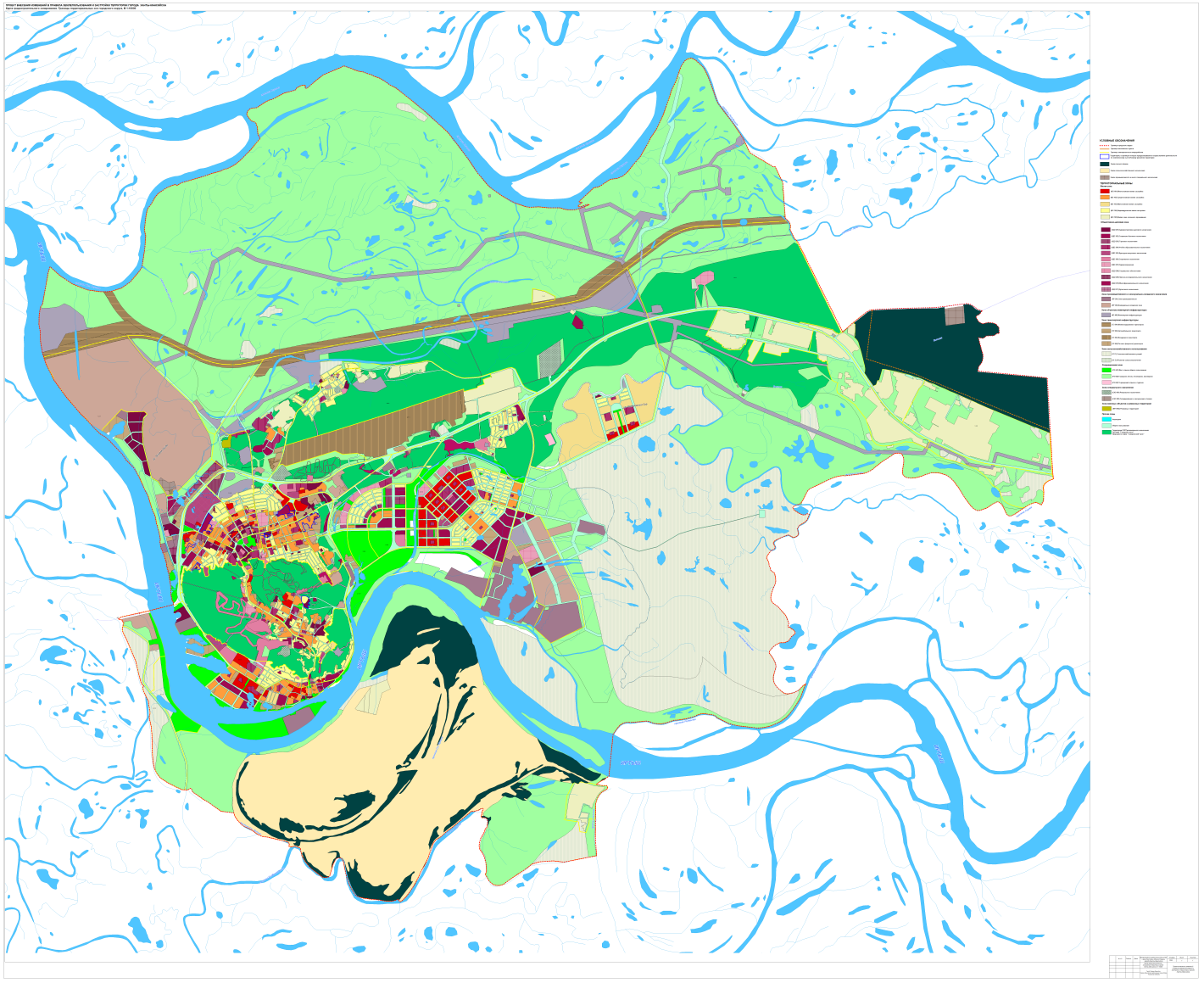 ВИДЫ ИСПОЛЬЗОВАНИЯПАРАМЕТРЫ РАЗРЕШЕННОГО ИСПОЛЬЗОВАНИЯОСОБЫЕ УСЛОВИЯ РЕАЛИЗАЦИИ РЕГЛАМЕНТАЗдравоохранениеМаксимальный процент застройки – не подлежит установлению.Количество этажей – не подлежит установлению. Высота - не подлежит установлению.Минимальный отступ от красной линии – не подлежит установлению.Минимальный процент озеленения- не подлежит установлению. Минимальная площадь участка – не подлежит установлению.Максимальная площадь участка - не подлежит установлению.Расстояние от границ смежного земельного участка - не подлежит установлениюВИДЫ ИСПОЛЬЗОВАНИЯПАРАМЕТРЫ РАЗРЕШЕННОГО ИСПОЛЬЗОВАНИЯОСОБЫЕ УСЛОВИЯ РЕАЛИЗАЦИИ РЕГЛАМЕНТАДеловое управлениеМинимальный отступ от красной линии – 5 м.Количество этажей – не более 4.Высота – не подлежит установлению.Максимальный процент застройки – 60.Минимальная площадь участка – не подлежит установлению.Максимальная площадь участка - не подлежит установлению.Расстояние от границ смежного земельного участка - не подлежит установлениюВИДЫ ИСПОЛЬЗОВАНИЯПАРАМЕТРЫ РАЗРЕШЕННОГО ИСПОЛЬЗОВАНИЯОСОБЫЕ УСЛОВИЯ РЕАЛИЗАЦИИ РЕГЛАМЕНТАМалоэтажная многоквартирная жилая застройкаКоличество этажей – не более 4, включая мансардный.Отступ от красной линии улиц - 5 м.Допускается размещение жилых зданий по красным линиям в условиях реконструкции сложившейся застройки.Максимальный процент застройки - 40.Минимальная площадь участка – не подлежит установлению.Максимальная площадь участка - не подлежит установлению.Высота - не подлежит установлению.Расстояние от границ смежного земельного участка до хозяйственных построек - не подлежит установлениюВИДЫ ИСПОЛЬЗОВАНИЯПАРАМЕТРЫ РАЗРЕШЕННОГО ИСПОЛЬЗОВАНИЯОСОБЫЕ УСЛОВИЯ РЕАЛИЗАЦИИ РЕГЛАМЕНТАРелигиозное использованиеМинимальная площадь участка – не подлежит установлению.Максимальная площадь участка - не подлежит установлению.Количество этажей - не подлежит установлению.Высота - не подлежит установлению.Расстояние от границ смежного земельного участка - не подлежит установлению.Минимальный отступ от границ земельного участка со стороны дороги (улицы) – 5 м.Максимальный процент застройки - не подлежит установлениюВИДЫ ИСПОЛЬЗОВАНИЯПАРАМЕТРЫ РАЗРЕШЕННОГО ИСПОЛЬЗОВАНИЯОСОБЫЕ УСЛОВИЯ РЕАЛИЗАЦИИ РЕГЛАМЕНТАПриютыдля животныхКоличество этажей – не подлежит установлению.Высота – не подлежит установлению.Минимальный отступ от красной линии - 5 м.Минимальная площадь участка – не подлежит установлению.Максимальная площадь участка - не подлежит установлению.Расстояние от границ смежного земельного участка - не подлежит установлению.Максимальный  процент застройки - не подлежит установлениюРазработка мероприятий по отводу сточных вод